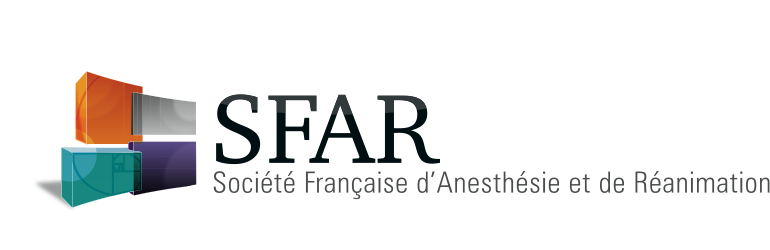 APPEL A PROJETS 2017DEMANDE DE CONTRAT DE RECHERCHE SFARLa SFAR finance des actions de recherche clinique ou expérimentale spécifiques à l’anesthésie-réanimation menées dans des établissements français. Ces contrats de recherche sont destinés exclusivement aux membres de la SFAR à jour de leurs cotisations 2016 et 2017 lors de la soumission. Aucune limite d’âge n’est fixée. Il est demandé à une même équipe de recherche de ne pas soumettre plus d’un dossier par an. Le montant total accordé est limité à 10 000 euros par dossier. Les dossiers seront évalués et classés sur des critères d’originalité, de qualité méthodologique, de pertinence clinique et scientifique, de faisabilité et de budget. Cette évaluation sera complétée par l’audition de chaque candidat prévue le 31 janvier 2017.Le financement sera versé en octobre 2017 après proclamation officielle des résultats lors du congrès de la SFAR, en présence des récipiendaires. Le récipiendaire s’engage à envoyer à la SFAR tous les ans, un compte-rendu sur l’état d’avancement du projet et à proposer une publication sur les résultats en fin de projet.Le récipiendaire devra faire mention du soutien de la SFAR lors des communications scientifiques et publications.Par ailleurs, les récipiendaires des contrats à orientation anesthésie clinique seront susceptibles d'être sollicités par le réseau recherche SFAR pour une aide à une candidature à un financement ESA." Le dossier, rempli à partir du modèle ci-dessous est à soumettre en ligne avant le 31 décembre 2016 à minuit. Les documents annexes peuvent être scannés. Les candidats seront invités à venir présenter leur projet devant le Comité scientifique de la SFAR le mardi 31 janvier 2017. L’horaire de passage et la durée de présentation leur seront communiqués courant janvier en fonction du nombre de dossiers soumis. La rédaction se fait sur le document ci-dessous en respectant le plan suivant :1. RenseignementsTitre du projet, renseignements concernant le demandeur, projet de  financement, engagement du candidat et publications récentes de l’équipe. Le montant total demandé pour la durée du programme est limité à 10000 euros.2. RésuméLe résumé du programme de recherche doit impérativement être limité au cadre indiqué. Merci de souligner les mots clés3. Projet détaillé	Situation actuelle des connaissances sur le sujet	But du projet	Malades, personnes ou matériel	Méthodes	Résultats attendus (et leurs perspectives)	Résultats acquis sur le sujet par le responsable scientifique et/ou les équipes collaboratrices (5 à 10 références.)4. Aspects réglementaires1.	RENSEIGNEMENTS CONCERNANT LE DEMANDEUR ET LE FINANCEMENTTITRE DU PROJET:Nom, prénom et situation actuelle du DEMANDEUR :Année de naissance :Hôpital :	Service :Téléphone :	Port :	E-mail :Nom, prénom du RESPONSABLE SCIENTIFIQUE :Hôpital ou Labo :	Service :Téléphone :	E-mail :Nom et prénom du CHEF DE SERVICE (si différent du précédent) :Hôpital :	Service :Téléphone :	E-mail :COMPOSITION DES EQUIPES PARTICIPANTES, DONT CELLE DU DEMANDEUR (1)(1) Compléter sur papier libre si nécessaire(2) Indiquer pour chaque participant le pourcentage de temps consacré à la recherche(3) Seule la signature du responsable scientifique de chaque équipe est requise.FINANCEMENT Nom du DEMANDEUR :Titre du projet de recherche :Coût total du projet : 	………………. €Financement déjà obtenus (1)	Organisme de recherche (préciser) 	………………. € Conseil scientifique de la faculté :	………………. € 	Centre Hospitalier :	………………. €	Autre (préciser) : 	………………. €Justification du financement demandé à la S.F.A.R.Fonctionnement (nature) :			Sous-total  …………………. €Mission (en précisant les objectifs) :			Sous-total  …………………. €Equipements (nature) :			Sous-total  …………………. €			TOTAL    …………………. € Préciser l'organisme, l'Université ou le Centre Hospitalier concerné.OBLIGATIONS DU DEMANDEURNom du DEMANDEUR :Titre du projet :	Je, soussigné …………………………………………………………………………….. m'engage dans le cas où ma demande de contrat serait acceptée par la Société Française d'Anesthésie et de Réanimation :1.	A faire état du soutien de la Société Française d'Anesthésie et de Réanimation (en français dans le texte) dans tous les travaux publiés à partir du projet de recherche soumis (Le Dr X a bénéficié d'un contrat de la Société Française d'Anesthésie et de Réanimation).2.	A soumettre les travaux de recherche effectués au congrès annuel de la Société Française d'Anesthésie et de Réanimation.3.	A fournir un pré-rapport, avant la fin de la durée du contrat, et un rapport final des travaux de recherche effectués, au plus tard 2 ans après la fin du contrat, et à les adresser au Comité Scientifique de la Société Française d'Anesthésie et de Réanimation. Ceci sera assorti d'une soumission en vue de publication (rapport court, revue générale et/ou article original) dans une des revues scientifiques de la société (ACCPM ou ANREA)Fait à :	, le	Signatures:Le Demandeur	Le Responsable Scientifique	Le Chef de ServiceLISTES DES PUBLICATIONS 
du demandeur, du responsable scientifique et du chef de service, 
PARTICIPANT EFFECTIVEMENT AU PROGRAMME au cours des 5 dernières années(Continuer sur papier libre, en numérotant les pages, 1.5, 1.6, 1.7, etc...)2. RESUMEAnnée:Nom, prénom du DEMANDEUR :	Laboratoire/Directeur/AdresseSubvention demandée:Téléphone:	Télécopie:TITRE DU PROJETRESUMEPréciser les objectifs, les méthodes, les résultats attendus  
Souligner les mots-clés  (10 au maximum)3. PROJET DETAILLEDEMANDEUR :EXPOSE DU PROGRAMME DE RECHERCHEJustification du projet en regard des thèmes de recherche de l’équipe(Selon le plan indiqué)(Continuer sur papier libre, en numérotant les pages 3.1, 3.2, 3.3, etc...)4. ASPECTS REGLEMENTAIRES VIS-A-VIS DE LA RECHERCHE 	Il vous est demandé de prendre connaissance avec attention des nouvelles directives concernant la recherche clinique, puisque le code de la santé publique a été modifié par la loi n°2002-303 du 4 Mars 2002 et par la loi n°2004-806 du 9 Août 2004. De même, la recherche expérimentale est soumise à de nouvelles directives.En cas de recherche clinique	 Promoteur de la recherche :				Etablissement Hospitalier				Vous-même				Autre (à préciser)				Sans objet	 Rapport bénéfice/risque de la recherche : 	 Loi Huriet-Serusclat et soumission au Comité de Protection des Personnes (CPP) :	-	En attente d’une décision du CPP		(joindre copie d’accusé de réception du dossier par le CPP)	- 	Favorable		(joindre copie de la décision du CPP)	-	Sans objetEn cas de recherche expérimentale sur animaux vivants :	 Numéro d'agrément d'établissement d'expérimentation animale : 		animalerie : 		salles d’expérimentation (si lieu différent) : 	 Numéro de l'autorisation d'expérimenter sur animaux vivants (niveau 1) : 		Date:		Signature du DEMANDEUR ;NOM - PRENOMFONCTION%  (2)OrganismeSignature (3)Equipes associées